Практическая работа 7.3Задание:Для начала необходимо выполнить задания.1.	Сформулируйте теорему Птолемея.2.	Докажите теорему Птолемея.3.	Сформулируйте условия, когда в четырёхугольник можно вписать окружность.4.	Сформулируйте условия, когда около четырёхугольника можно описать окружность.Задача. Четырехугольник ABCD вписан в окружность. Через точку К, лежащую на стороне CD и точки B и D проведена другая окружность, пересекающая луч DA в точке М. Найдите AM, если АВ = а, ВС = b, СК = т.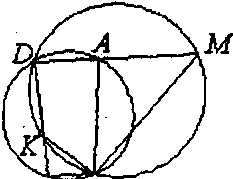 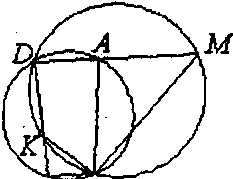 Решение: Четырёхугольник ABCD вписан в окружность, следовательно, BCD + BAD = 180°, а так как углы BAD и ВАМ - смежные, BAM + BAD = 180°, откуда BAM = BCD.Аналогично, BMD + BKD = 180° (четырёхугольник BKDM – вписанный) и BKC + BKD = 180° (смежные углы), следовательно, BMD = BKC. Таким образом,АМВ подобен СКВ => откуда AM=am/b.Ответ: am/b.Требование: четкость и ясность изложения. Объем не более 4500 знаков.